KUTSU KOULUTUKSEEN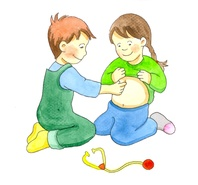 Etelä-Savon terveydenhoitajayhdistys järjestää koulutuksen ”Terveydenhoitaja lapsen ja nuoren seksuaalisuuden tukijana” keskiviikkona 7.11.2018 klo 13-16.00 Mikkelin keskussairaalan auditoriossa Kouluttajana Susanne Ingman-Friberg, perheasiantuntija, kätilö (YAMK)Koulutus on suunnattu kaikille terveydenhoitajille liittoon katsomatta. Koulutukseen ovat tervetulleita myös 3. ja 4. vuoden terveydenhoitajaopiskelijat sekä opettajat. Koulutus on osallistujille maksuton. Koulutuksen aiheeseen liittyvää tietoa ja tulostettavaa materiaalia löydät Väestöliiton nettisivuilta osoitteestahttp://www.vaestoliitto.fi/vanhemmuus/tietoa_vanhemmille/pienten_lasten_vanhemmat/lapsijaseksuaalisuus/Ilmoittautuminen koulutukseen 2.11.18 mennessä yhdistyksen nettisivujen kautta.Tervetuloa!Etelä-Savon terveydenhoitajayhdistyksen hallitus 